Сухая статистика Великой Отечественной войны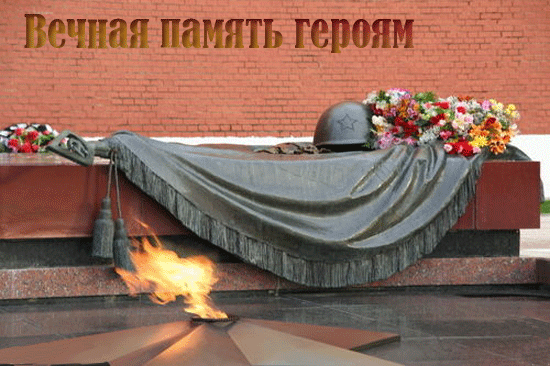 Потери в Великой Отечественной войнеСуществуют различные оценки потерь Советского Союза и Германии во время войны 1941—1945 гг. Различия связаны как со способами получения исходных количественных данных по разным группам потерь, так и с методами расчётов.В России официальными данными о потерях в Великой Отечественной войне считаются данные, изданные группой исследователей под руководством консультанта Военно-мемориального центра ВС РФ Григория Кривошеева в 1993 г. Согласно уточнённым данным (2001 г.), потери были следующими:Людские потери СССР — 6,8 млн. военнослужащих убитыми, и 4,4 млн. попавшими в плен и пропавшими без вести. Общие демографические потери (включающие погибшее мирное население) — 26,6 млн. человек;Людские потери Германии — 4,046 млн. военнослужащих погибшими, умершими от ран, пропавшими без вести (включая442,1 тыс. погибших в плену), ещё 910,4 тыс. вернулись из плена после войны;Людские потери стран-союзниц Германии — 806 тыс. военнослужащих погибшими (включая 137,8 тыс. погибшими в плену), ещё 662,2 тыс. вернулись из плена после войны.Безвозвратные потери армий СССР и Германии (включая военнопленных) — 11,5 млн. и 8,6 млн. чел. (не считая 1,6 млн.военнопленных после 9 мая 1945) соответственно. Соотношение безвозвратных потерь армий СССР и Германии с сателлитами составляет 1,3:1.Потери Советского СоюзаИстория подсчёта и официального государственного признания потерьИсследование потерь Советского Союза в войне фактически началось лишь в конце 1980-х гг. с приходом гласности. До этого в 1946 Сталин объявил о том, что СССР потерял в годы войны 7 миллионов человек. При Хрущёве эта цифра возросла до«более 20 миллионов». Только в 1988—1993 гг. коллектив военных историков под руководством генерал-полковника Г. Ф. Кривошеева провёл комплексное статистическое исследование архивных документов и других материалов, содержащих сведения о людских потерях в армии и на флоте, пограничных и внутренних войсках НКВД. При этом были использованы результаты работы комиссии Генерального штаба по определению потерь, возглавляемой генералом армии С. М. Штеменко (1966—1968 гг.) и аналогичной комиссии Министерства обороны под руководством генерала армии М. А. Гареева (1988 г.). Коллектив также был допущен к рассекреченным в конце 1980-х гг. материалам Генерального штаба и главных штабов видов Вооруженных Сил, МВД, ФСБ, погранвойск и других архивных учреждений бывшего СССР.Итоговая цифра людских потерь в Великой Отечественной войне была впервые обнародована в округлённом виде («почти 27 млн чел.») на торжественном заседании Верховного Совета СССР 8 мая 1990, посвященном 45-летию Победы Советского Союза в Великой Отечественной войне. В 1993 результаты исследования были опубликованы в книге «Гриф секретности снят. Потери Вооруженных сил СССР в войнах, боевых действиях и военных конфликтах: Статистическое исследование», которая затем была переведена на английский язык. В 2001 вышло переиздание книги «Россия и СССР в войнах XX века. Потери вооруженных сил: Статистическое исследование».Для определения масштабов людских потерь данный коллектив пользовался различными методами, в частности:учётно-статистическим, то есть путём анализа имеющихся учётных документов (прежде всего, донесений о потерях личного состава Вооруженных Сил СССР),балансовым, или методом демографического баланса, то есть путём сопоставления численности и возрастной структуры населения СССР на начало и конец войны.В 1990—2000-е гг. в печати появлялись как работы, предлагающие поправки к официальным цифрам (в частности, за счёт уточнения статистических методик), так и полностью альтернативные исследования с сильно отличными данными о потерях. Как правило, в работах последнего типа оцениваемые людские потери намного превосходят официально признанные 26,6 млн чел.Например, современный российский публицист Борис Соколов оценил общие людские потери СССР в 1939—1945 гг. в 43 448 тыс. человек, а общее число погибших в рядах Советских Вооруженных Сил в 1941—1945 гг. в 26,4 млн. человек (из них 4 млн человек погибло в плену). Если верить его расчётам о потере 2,6 млн. немецких солдат на советско-германском фронте, то соотношение потерь достигает 10:1. При этом, общие людские потери Германии в 1939—1945 гг. он оценил в 5,95 млн.человек (включая 300 тыс. погибших в концлагерях евреев, цыган и антинацистов). Его оценка погибших военнослужащих вермахта и Waffen-SS (включая иностранные формирования) составляет 3 950 тыс. человек). Однако надо учитывать, что Соколов в потери СССР включает и демографические потери (то есть те, кто мог бы родиться, но не родился), а для Германии такого подсчёта не ведёт. Подсчет общих потерь СССР основан на откровенной фальсификации: численность населения СССР на середину 1941 взята в 209,3 млн человек (на 12-17 млн человек выше реальной, на уровне 1959 года), на начало 1946 — в 167 млн. (на 3,5 млн выше реальной), — что в сумме как раз дает разницу между официальной и соколовской цифрами. Подсчёты Б. В. Соколова повторяются во многих изданиях и СМИ (в фильме НТВ «Победа. Одна на всех», интервью и выступлениях писателя Виктора Астафьева, книге И. В. Бестужева-Лады «Россия накануне XXI века» и др.)Людские потериОбщая оценкаГруппа исследователей под руководством Г. Ф. Кривошеева оценивает общие людские потери СССР в Великой Отечественной войне, определённые методом демографического баланса, в 26,6 млн человек. Сюда входят все погибшие в результате военных и иных действий противника, умершие вследствие повышенного уровня смертности в период войны на оккупированной территории и в тылу, а также лица, эмигрировавшие из СССР в годы войны и не вернувшиеся после её окончания. Для сравнения, по оценкам того же коллектива исследователей, убыль населения России в Первую мировую войну (потери военнослужащих и гражданского населения) составила 4,5 млн человек, а аналогичная убыль в Гражданской войне — 8 млн человек.Что касается полового состава умерших и погибших, то подавляющее большинство, естественно, приходилось на мужчин (около 20 млн). В целом к концу 1945 численность женщин в возрасте от 20 до 29 лет вдвое превышала в СССР численность мужчин того же возраста.Рассматривая работу группы Г. Ф. Кривошеева, американские демографы С. Максудов и М. Элман приходят к выводу о том, что данная ей оценка людских потерь в 26—27 миллионов относительно надёжна. Они, однако, указывают как на возможность недооценки числа потерь за счёт неполного учёта населения территорий, присоединённых СССР перед войной и в конце войны, так и на возможность завышения потерь за счёт неучёта эмиграции из СССР в 1941-45 годы. Кроме того, официальные подсчёты не учитывают падение уровня рождаемости, за счёт которого население СССР к концу 1945 должно было бы быть ориентировочно на 35—36 миллионов человек больше, чем при отсутствии войны. Впрочем, эта цифра признаётся ими гипотетической, поскольку она базируется на недостаточно строгих допущениях.По мнению другого зарубежного исследователя М. Хайнеса, цифра 26,6 миллионов, полученная группой Г. Ф. Кривошеева, задаёт лишь нижний предел всех потерь СССР в войне. Общая убыль населения с июня 1941 по июня 1945 составила 42,7 миллионов человек, и эти цифра соответствует верхнему пределу. Поэтому реальное число военных потерь находится в данном промежутке. Ему, однако, возражает М. Харрисон, который на основе статистических подсчётов приходит к выводу о том, что даже учитывая некоторую неопределённость при оценке эмиграции и снижения уровня рождаемости реальные военные потери СССР должны оцениваться в пределах от 23,9 до 25,8 миллионов человек.ВоеннослужащиеПо данным министерства обороны России безвозвратные потери в ходе боевых действий на советско-германском фронте с 22 июня 1941 г. по 9 мая 1945 г. составили 8 860 400 советских военнослужащих. Источником послужили рассекреченные в 1993 году данные — 8 668 400 военнослужащих и данные, полученные в ходе поисковых работ Вахт Памяти и в исторических архивах. Из них (согласно данным 1993 года):Убито, умерло от ран и болезней, небоевые потери — 6 885 100 чел., в том числеУбиты — 5 226 800 чел.Погибли от нанесенных ранений — 1 102 800 чел.Погибли от различных причин и несчастных случаев, расстреляны — 555 500 чел.По данным М. В. Филимошина во время Великой Отечественной войны попало в плен и пропало без вести 4 559 000 советских военнослужащих и 500 тыс. военнообязанных, призванных по мобилизации, но не зачисленных в списки войск.Согласно данным Г. Ф. Кривошеева: во время Великой Отечественной войны всего пропали без вести и попали в плен 3 396 400 военнослужащих; вернулись из плена 1 836 000 военнослужащих, не вернулись (погибли, эмигрировали) — 1 783 300.Гражданское населениеГруппа исследователей под руководством Г. Ф. Кривошеева оценила потери гражданского населения СССР в Великой Отечественной войне приблизительно в 13,7 млн человек. Итоговая цифра 13.684.692 чел. складывается из следующих составляющих:было преднамеренно истреблено на оккупированной территории — 7.420.379 чел.умерло и погибло от жестоких условий оккупационного режима (голод, инфекционные болезни, отсутствие медицинской помощи и т. п.) — 4.100.000 чел.погибло на принудительных работах в Германии — 2.164.313 чел. (ещё 451.100 чел. по разным причинам не возвратились и стали эмигрантами)Однако мирное население несло также большие потери от боевого воздействия противника в прифронтовых районах, блокадных и осажденных городах. Полные статистические материалы по рассматриваемым видам потерь гражданского населения отсутствуют.По оценкам С. Максудова, на оккупированных территориях и в блокадном Ленинграде погибло около 7 млн человек (из них 1 млн в блокадном Ленинграде, 3 млн. — евреи-жертвы Холокоста), а ещё около 7 млн человек погибло в результате повышенной смертности на неоккупированных территориях.Имущественные потериЗа годы войны на советской территории было разрушено 1710 городов и посёлков городского типа и более 70 тыс. сёл и деревень, 32 тыс. промышленных предприятий, разгромлено 98 тыс. колхозов, 1876 совхозов. Государственная комиссия установила, что материальный ущерб составлял около 30 процентов национального богатства Советского Союза, а в районах, подвергшихся оккупации, — около двух третей. В целом материальные потери Советского Союза оцениваются суммой около 2 трлн. 600 млрд рублей. Для сравнения национальное богатство Англии уменьшилось лишь на 0,8 процента, Франции — на 1,5 процента, а США материальных потерь, по существу, избежали.Потери Германии и их союзниковЛюдские потериВ войну против Советского Союза немецким командованием было вовлечено население оккупированных стран путем вербовки добровольцев. Таким образом появлялись отдельные воинские формирования из числа граждан Франции, Нидерландов, Дании, Норвегии, Хорватии, а также из граждан СССР, оказавшихся в плену или на оккупированной территории (русские, украинские, армянские, грузинские, азербайджанские, мусульманские и др.). Как именно учитывались потери этих формирований, чёткой информации в немецкой статистике нет.Также постоянным препятствием для определения реального числа потерь личного состава войск являлось смешивание потерь военнослужащих с потерями гражданского населения. По этой причине в Германии, Венгрии, и Румынии потери вооруженных сил значительно уменьшены, так как часть их учтена в числе жертв гражданского населения. (200 тыс. чел. потери военнослужащих, а 260 тыс. — гражданского населения). Например, в Венгрии это соотношение было «1:2» (140 тыс. — потери военнослужащих и 280 тыс. — потери гражданского населения). Всё это существенно искажает статистику о потерях войск стран, воевавших на советско-германском фронте.В немецкой радиотелеграмме, исходящей от отдела по учету потерь вермахта от 22 мая 1945 г., адресованной генерал-квартирмейстеру ОКВ, приводятся следующие сведения:На радиограмму ОКВ, генерал квартирмейстера № 82/266 от 18.5.45 г сообщаю:1. а) Погибшие, включая 500 тыс. умерших от ран, — 2,03 млн. Кроме того, умерло в результате несчастных случаев и болезней — 200 тыс.;в) Раненые ……………………………………………… 5,24 млн.с) Пропавшие без вести…………………………… 2,4 млн.Общие потери ………………………………………… 9,73 млн.2. Со 2.5.45 г у СССР находится около 70 тыс. раненых и 135 тыс. — у американцев и англичан.3. Всего раненых в рейхе на настоящее время около 700 тысяч…Отдел потерь вермахта 22. 5. 45 г.По справке организационного отдела ОКХ от 10 мая 1945 г., только сухопутные силы, включая войска СС (без ВВС и ВМС), за период с 1 сентября 1939 г. по 1 мая 1945 г. потеряли 4 миллиона 617,0 тыс. чел.За два месяца до смерти Гитлер в одном из выступлений объявил, что Германия потеряла 12,5 млн убитыми и ранеными, из которых половина — убитыми. Этим сообщением он, фактически, опроверг оценки масштабов людских потерь, сделанные другими фашистскими лидерами и правительственными органами.Генерал Йодль после окончания военных действий заявил, что Германия, в общей сложности, потеряла 12 млн 400 тыс. чел., из которых 2,5 млн убитыми, 3,4 млн пропавшими без вести и пленными и 6,5 млн ранеными, из которых примерно 12-15 % не вернулись в строй по тем или иным причинам.Согласно приложению к закону ФРГ “О сохранении мест захоронения” общее число захороненных на территории СССР и Восточной Европы немецких солдат составляет 3,226 млн, из которых известны имена 2,395 млн.ВоеннопленныеСоветские военнопленныеПо данным Министерства Обороны РФ, опубликованным в 2005 году, во время Великой Отечественной войны всего в плен попали 4 559 000 советских военнослужащих.Военнопленные Германии и её союзниковСведения о количестве военнопленных вооруженных сил Германии и союзных ей стран, учтенных в лагерях НКВД СССР по состоянию на 22 апреля 1956 г.Альтернативные теорииВ 1990—2000-е годы в российской печати появились публикации с данными о потерях, сильно отличающихся от принятых исторической наукой. Как правило, при этом оцениваемые советские потери намного превосходят приводимые историками.Например, современный российский публицист Борис Соколов оценил общие людские потери СССР в 1939—1945 годы в 43 448 тыс. человек, а общее число погибших в рядах Советских Вооруженных Сил в 1941—1945 гг. в 26,4 миллионов человек (из них 4 миллиона человек погибло в плену). Согласно его расчётам о потере 2,6 млн. немецких солдат на советско-германском фронте, то соотношение потерь достигает 10:1. При этом, общие людские потери Германии в 1939—1945 годы он оценил в 5,95 млн. человек (включая 300 тыс. погибших в концлагерях евреев, цыган и антинацистов). Его оценка погибших военнослужащих вермахта и Waffen-SS (включая иностранные формирования) составляет 3 950 тыс. человек). Однако надо учитывать, что Соколов в потери СССР включает и демографические потери (то есть те, кто мог бы родиться, но не родился), а для Германии такого подсчёта не ведёт. Подсчет общих потерь СССР основан на откровенной фальсификации: численность населения СССР на середину 1941 взята в 209,3 млн человек (на 12-17 млн человек выше реальной, на уровне 1959 года), на начало 1946 — в 167 млн. (на 3,5 млн ниже реальной), — что в сумме как раз дает разницу между официальной и соколовской цифрами. Подсчёты Б. В. Соколова повторяются во многих изданиях и СМИ (в фильме НТВ «Победа. Одна на всех», интервью и выступлениях писателя Виктора Астафьева, книге И. В. Бестужева-Лады «Россия накануне XXI века» и др.)В противовес весьма спорным публикациям Соколова существуют работы других авторов, многие из которых движимы установлением реальной картины происходившего, а не требованиями современной политической конъюнктуры. Из общего ряда выбивается работа Гарибяна Игоря Людвиговича. Автор использует открытые официальные источники и данные, явно указывая на несостыковки в них, акцентирует внимание на методах, использованных для манипуляций статистикой. Интересны методы, которые он использовал для собственной оценки потерь Германии: женский перевес в половозрастной пирамиде, балансовый метод, метод оценки по структуре пленных и оценка по ротации армейский соединений. Каждый метод дает схожие результаты - от 10 до 15 млн. человек безвозвратных потерь, без учета потерь стран сателлитов. Полученные результаты зачастую подтверждаются косвенными, а иногда и прямыми фактами из официальных немецких источников. В работе сознательно сделан уклон на косвенность множественных фактов. Такие данные сложнее фальсифицировать, потому как совокупность фактов и их перипетий при фальсификации предусмотреть невозможно, а значит попытки подтасовки не выдержат проверки под разными способами оценки.Информация  : http://cpacibodedu.ru/article/147-suhaya_statistika_velikoy_otechestvennoy_voynyiНациональностьВсего учтено военнопленныхОсвобождено и репатриированоУмерло в пленуНемцы23884432031743356700Австрийцы15668114579010891Чехи и словаки69977659544023Французы23136218111325Югославы21830203541476Поляки60277571493128Голландцы47304530200Бельгийцы20141833181Люксембуржцы1653156093Испанцы45238270Датчане45642135Норвежцы1018318Прочие Национальности398910622927Итого по вермахту27337392352671381067%100 %86,1 %13,9 %Венгры51376645901154755Румыны18736713275554612Итальянцы489572127427683Финны23771974403Итого по союзникам752467615014137753%100 %81,7 %18,3 %Всего военнопленных34862062967686518520%100 %85,1 %14,9 %